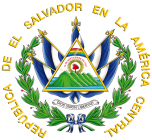 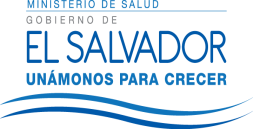 M I N I S T E R I O   D E   S A L U DH O S P I T AL     N A C I O N A L    D E    S O N S O N A T EVERSIÓN PÚBLICAEl presente documento es una versión pública, en el cual únicamente se ha omitido la información que la Ley de Acceso a la Información Pública que se puede abreviar LAIP, define como confidencial entre ellos los datos personales de la personas naturales firmantes de conformidad a lo establecido en los Artículos 24 y 30 de la LAIP y el Articulo 6 del lineamiento No. 1, para la publicación de la información oficiosa.También se ha incorporado al documento la pagina escaneada con las firmas y sellos de las personas naturales firmante para la legalidad del documento.
Imprimir para LAIP 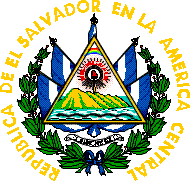 GOBIERNO DE EL SALVADOR Hospital Nacional "Dr. Jorge Mazzini Villacorta", Sonsonate UNIDAD DE ADQUISICIONES PREVISION NO:202 UACI del Hospital Nacional de Sonsonate Y CONTRATACIONES INSTITUCIONAL PREVISION NO:202 UACI del Hospital Nacional de Sonsonate - PREVISION NO:202 ORDEN DE COMPRA DE BIENES Y SERVICIOS Lugar y Fecha: Sonsonate 28 de Febrero del 2012 No.Orden:97/2012 RAZON SOCIAL DEL SUMINISTRANTE MEDITECNIC, S. A. DE C. V. CANTIDAD UNIDAD DE D E S C R I P C I O N PRECIO VALOR CANTIDAD MEDIDA D E S C R I P C I O N UNITARIO TOTAL - - LINEA:0202 Atención Hospitalaria--MANTENIMIENTO- FONDOS GOES - - 4 Cada Uno Mantenimiento Preventivo y Correctivo : Rayos X movil Marca :GENERAL ELECTRIC Modelo : AMX-3 serie 148019WK3 $125.00 $500.00 4 Cada Uno Mantenimiento Preventivo y Correctivo : Rayos X movil Marca :GENERAL ELECTRIC Modelo : AMX-3 serie 148020WK1 $125.00 $500.00 - - TOTAL........................ - $1,000.00 SON: mil 00/100 dolares LUGAR DE ENTREGA:MANTENNIMIENTO HOSPITAL DE SONSONATE, La entrega de este servicio se realizara en 4 rutinas según el siguiente detalle : Marzo del 12 al 16, Junio del 04 al 08, Septiembre del 03 al 07, Noviembre del 05 al 09, 


___________________________ 
Titular o Designado 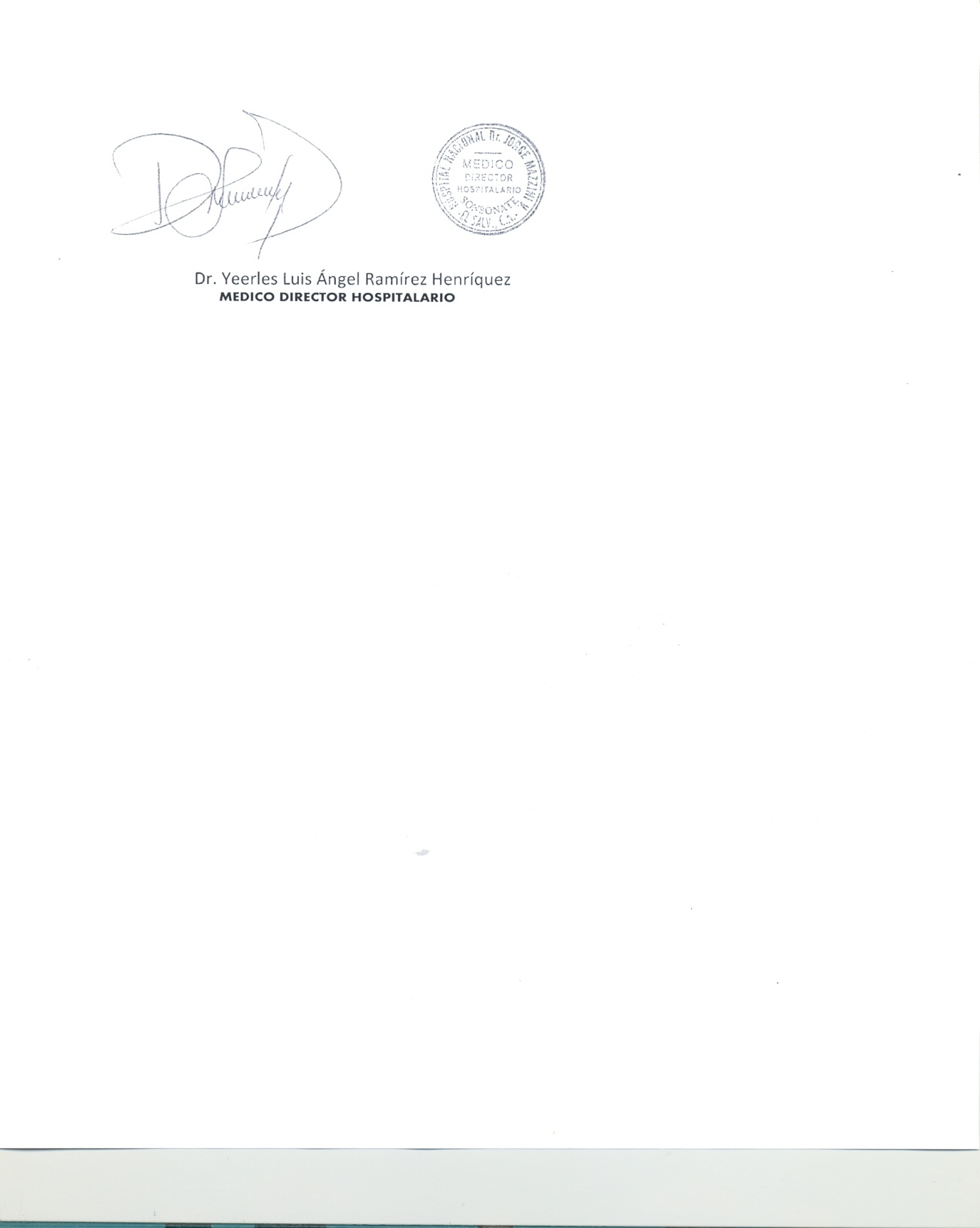 